Tuesday 19th JanuaryMorning Maths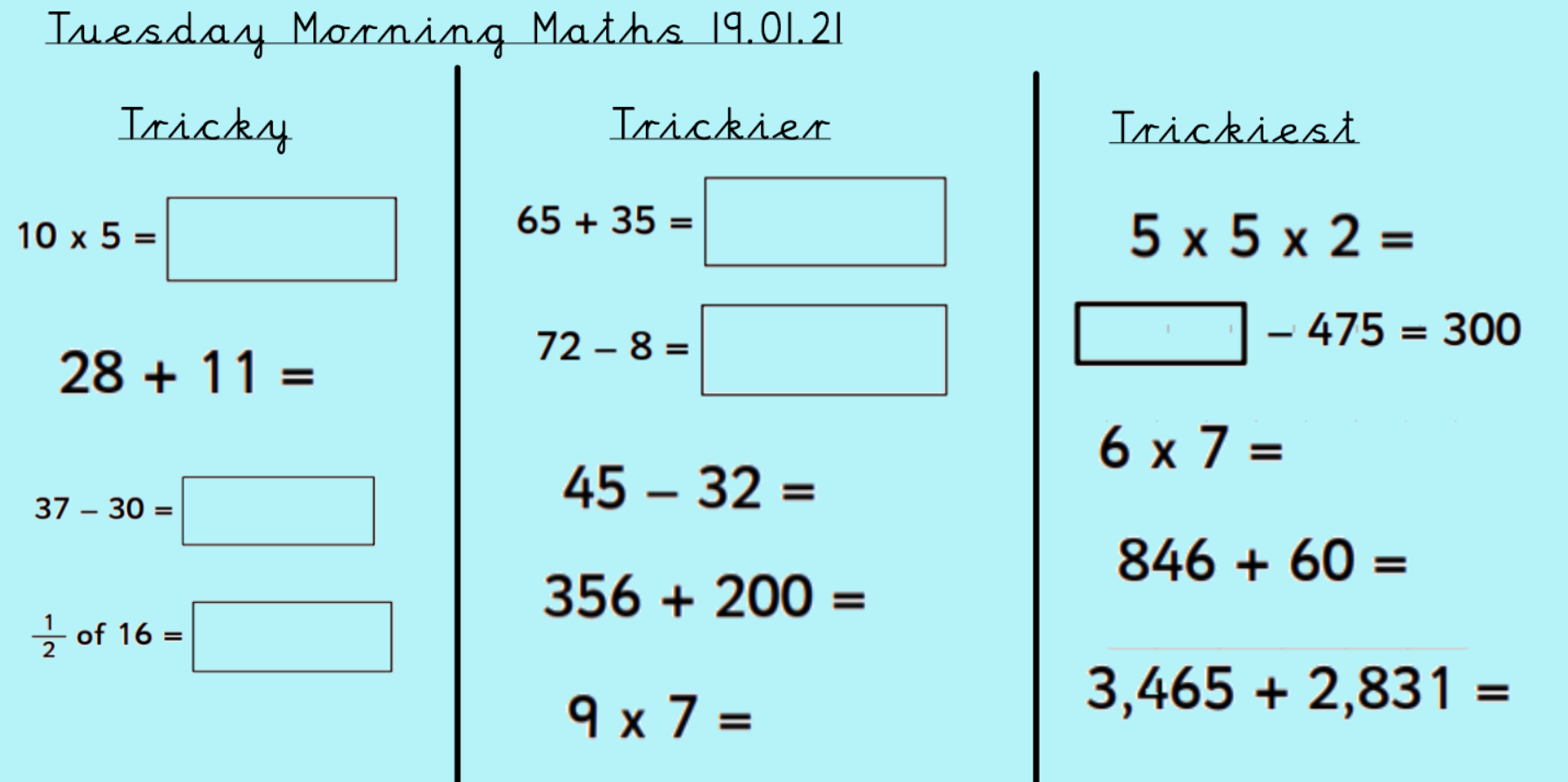 